10th March 2022Silver Practice ExpeditionHolwell Pastures Scout Camp, nr Melton Mowbray, Fri 14th – Sun 16th April. Cost: £40Dear All,Please find below the details for the practice expedition. Consent forms: Consent and any kit hire must be provided using an online form (link below or QR code on reverse). Please make sure to complete the consent form by Friday 31st March. https://forms.office.com/r/GAbVqi6vxaCost:  The cost of the practice is £40 – this covers all the costs for transport, camping, kit, maps, gas etc. Payment can be made via bank transfer (details shown below), cash or cheque. Cash and cheques can be deposited at the registration desk over the next couple of weeks, if paying by cheque please put the name of the participant on the back. Bank details: QRBC DofE  Barclays Sort code: 20 84 13 Account number: 83804542 Reference: your child’s DOB and initials (ddmmyy) Packing and travel:  We will meet on Thursday 13th April from 6-7pm at QRBC to pack rucksacks and equipment. It would be helpful if participants could arrive promptly and with all their kit and food so that groups can put all their stuff in rucksacks and share out the group kit. We will then meet at 4:30pm on Friday 14th at QRBC with the aim of leaving by 5pm. Emergency contact:  If there is an emergency during the weekend and you need to contact your child, please do so by contacting the leaders. The emergency contact number will be 07516676347.  If there are any questions or you need to contact me, please email silver@dofeqrbc.co.uk Please make sure that your parent/guardian reads and retains this letter.Regards,Jamie Meininger, silver level leaderConsent and Kit Hire Form QR Code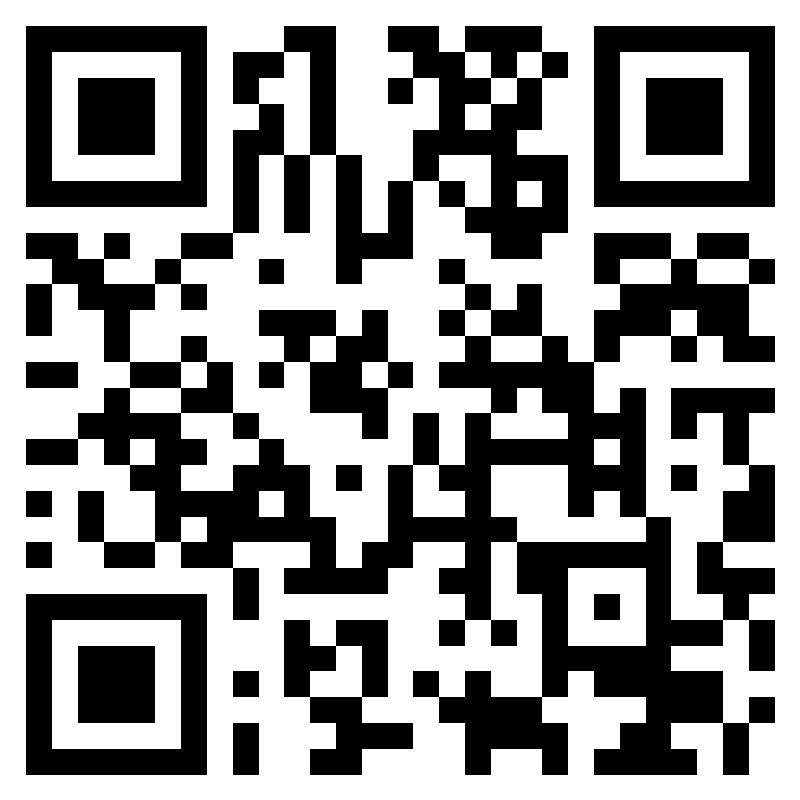 